COMUNICATOAVVISO DI DEPOSITO DELLA PROPOSTA DI ACCORDO OPERATIVO AI SENSI DELLA L.R. 24/2017 PER L’ATTUAZIONE DELL’AMBITO ANS C1.2 - VILLA FONTANA DA PARTE DELLA SOCIETA’VILLA FONTANA SrlSi informa che, ai sensi dell’articolo 4 della L.R. 21 dicembre 2017 n. 24 s.m.i. “Attuazione degli Strumenti Urbanistici Vigenti”, il Consiglio Comunale con atto deliberativo n. 20 del 02/05/2018 ha formulato gli indirizzi per la valutazione di rispondenza dell’interesse pubblico delle proposte di Accordi Operativi avanzate da Privati.Successivamente la Giunta, con deliberazione n.72 del 19/05/2018 è stato approvato l’avviso pubblico  di manifestazione di interesse per la selezione delle previsioni del vigente PSC da attuarsi mediante accordi operativi ai sensi dell’art. 4 della LR 21712/2017 n. 24.A seguito delle suindicate deliberazioni la Società Villa Fontana Srl ha presentato una proposta di accordo operativo per l’attuazione dell’ambito ANS C1.2 - Villa Fontana, che è stato pubblicato sul sito web del Comune di Medicina ai fini di trasparenza e partecipazione.La società Villa Fontana Srl ha presentato quale proposta di Accordo Operativo la effettiva attuazione di quanto già previsto nell’accordo di programma ai sensi art. 18 L.R. 20/00  e art. 11 L. 241/90  approvato dal Consiglio Comunale con Deliberazioni n. 46 del 07/05/2008 e n. 118 del 20/10/2008.La Giunta Comunale in data 25/03/2019 con deliberazione n. 42  ha ritenuto accoglibile la proposta di Accordo Operativo presentata dalla Società Villa Fontana Srl con prot. 14607 del 06/08/2018 ed integrata con prot. 7404 del 18/04/2019, in quanto conforme allo strumento urbanistico vigente, rispondente all’accordo di programma di cui alle Deliberazione del Consiglio Comunale  n. 46 e 118  del 2008, e condivisibile nei suoi contenuti anche alla luce della Deliberazione del Consiglio Comunale n. 20 del 2018.Gli atti e gli elaborati costituenti l’Accordo Operativo sono depositati per 60 giorni consecutivi, dalla data di pubblicazione del presente Avviso, presso il Servizio Urbanistica del Comune di Medicina e possono essere visionati liberamente nei giorni di apertura al pubblico dell’Ufficio Edilizia Privata nei giorni di lunedì, mercoledì, giovedì e venerdì dalle ore 8:30 alle ore 12:00.La documentazione è disponibile anche sul sito istituzionale del Comune di Medicina alla sezione “Amministrazione Trasparente”.Entro 60 giorni dalla data di pubblicazione del presente avviso chiunque può presentare osservazioni sui contenuti dell’Accordo Operativo pubblicato, che saranno valutate prima dell’approvazione definitiva da parte del Consiglio Comunale;Dette osservazioni dovranno essere presentate al Protocollo Generale del Comune di Medicina in Via Libertà n. 103 anche tramite posta certificata all’indirizzo: comune.medicina@cert.provincia.bo.itIl Responsabile del Procedimento è l’Arch. Sisto Astarita.Medicina, 2/5/2019								Il Responsabile Servizio Urbanistica e LLPP									Arch. Sisto Astarita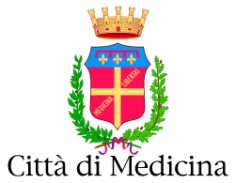 SERVIZIO  URBANISTICA  E  LAVORI PUBBLICI 